AnnouncementsAsk the Elders Anything session will be held on Nov 19 during adult Sunday School. The session requests questions be submitted in advance, if possible, to session@spriggsroad.org.Christmas FLOCK (Fun-Loving Older Covenant Kids) is scheduled for Dec 2, 6 p.m. This event is for the adults in our church (18 and up are all invited). It is a festive evening to share an upscale pot-luck followed by a "white elephant" gift exchange game. This is always a special, fun time of fellowship. We hope you can join us. Please watch for the email with the sign-up link this week and RSVP by Nov 15. Choirs: The Girls' Choir (ages 11 thru high school) practices on Sundays at 10:20 a.m.; the Children's Bell Choir (ages 4 or 5 thru 10) after Worship; and the Adult Choir after the Bell Choir and on Thursday evenings when the Women's Bible Study does not meet. Questions: Barbara Harris, choir director.Young Men's Singing Group (YMSG) (ages 13 to 25) practices on most Sundays at 9:00 a.m., as announced, and is led by Grace Reid, church pianist.Fellowship and TeachingMen’s Breakfast meets on 4th Saturdays, 9:00 a.m. at the church building, for a potluck meal and study of The Bruised Reed by Richard Sibbes. Women’s Bible Studies meet every two weeks at the church with a daytime group on Tuesdays at 10:30 a.m. and an evening group on Thursdays at 6:30 p.m. You may come either day/time. Each study is planned to last about 90 minutes. Please see Lisa Bentley or Robin Deane for meeting dates and any other questions.Teen Nights for middle- and high-school students are held regularly and led by Pastor Matt.Multiple small groups meet 1-2 times per month for teaching, prayer, and fellowship. Please speak to anyone on the session if you are interested in joining one.Tuesday Night Together includes a potluck dinner at 6:30 p.m. (check your email for the weekly signup), followed by singing, teaching, and prayer at 7:00 p.m. Please join us!Online Church Calendar: This fuller listing of scheduled events ison the home page of the church's website: www.spriggsroad.org.Opportunities to Serve: Help is always needed in various areas of ministry at SRPC. Please consider offering your time.3Spriggs Road Presbyterian Church is a particular church of the Presbyterian Church in America (PCA).13201 Spriggs Road			                www.spriggsroad.orgManassas, VA 20112				           (703) 791-5555The live webcast of the worship service and archived sermons are found on the church’s website.Mailed donations may be sent securely to the church at P.O. Box 2614, Woodbridge, VA 22195.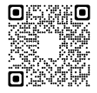 And they devoted themselves to the apostles’ teaching and the fellowship, to the breaking of bread and the prayers. Acts 2:42 (ESV)                        Contact InformationSenior Pastor		Michael Mang	         michael.mang@spriggsroad.orgAssociate Pastor	Matteson Bowles        matteson.bowles@spriggsroad.orgAssistant Pastor for	Jegar Chinnavan        jegar.chinnavan@spriggsroad.org  Church Planting            Mount Zion Presbyterian Church, www.mzpca.comClerk of Session:	Ryan Heisey	         clerkofsession@spriggsroad.orgTreasurer:		Lloyd Moore	         donate@spriggsroad.orgRuling Elders 		Dan Bredbenner         dan.bredbenner@spriggsroad.org			Joe Deane	         joseph.deane@spriggsroad.org			Brian Groft	         brian.groft@spriggsroad.org			Ryan Heisey	         ryan.heisey@spriggsroad.org			Bill McFarland             william.mcfarland@spriggsroad.org		             John Strain, emeritusSession Group Email			         session@spriggsroad.orgDeacons Group Email			         deacons@spriggsroad.orgPrayer Requests			         prayers@spriggsroad.orgAnnouncements				         announcements@spriggsroad.orgWebsite Submissions & Questions                    web.admin@spriggsroad.orgWelcomeWe really mean it when we say we are thrilled that you have come to worship with us today!  If you should have any questions or comments about the ministry of Spriggs Road Presbyterian Church, please feel free to reach out. Contact information is listed above.We start Sunday School for all ages at 9:30 a.m. and begin Worship at 10:45 a.m., during which a nursery is available for ages 3 and under. Children are always welcome in our worship services. We also have a “cry room” available with a large window for viewing the service and a speaker that will be playing all the audio from the main sanctuary. Please feel free to use that if you are concerned that your children’s noises are disrupting the service.  We hope that this Lord’s Day you will be encouraged by the Word, refreshed by the worship, and touched by Christ’s love through our fellowship with one another.6Lord’s Day WorshipNovember 12, 2023                                  10:45 a.m.Prelude                                                                        Welcome & AnnouncementsMeditation                                                                                [Bulletin, p. 2]Call to Worship & InvocationHymn of Worship                 “Jesus! What a Friend for Sinners!” [TPH 456]Greeting Song of Praise        	                                    “Behold, What Manner of Love”Confession of Faith			                                  The Nicene CreedPastoral PrayerScripture Reading                                     Luke 12:13-21 [Seat Bibles, p. 871]Singing Psalms                                                                                Psalm 46 Tune "I Sing the Almighty Power of God" [TPH 250]Tithes & Offerings                                                                       Gloria Patri 		                      		                                    [TPH 572]Sermon Text 			                 Hosea 10:1-10 [Seat Bibles, p. 756]Expounding the Word of God	                             Pastor Michael MangIsrael’s Misuse of the LORD’s BlessingsHymn of Response [*]   Psalm 112--“O Praise the LORD! The Man Is Blest”  [TPH 112, vv. 1-3]Tune "Fill Thou My Life, O Lord My God" [TPH 534]The Lord’s Supper        [Bread, gluten-free bread (health), wine, and white grape juice (conscience) are served.]DoxologyBenedictionPostlude* The livestream ends during this hymn.Meditation     “You contribute nothing to your salvation except the sin that made it necessary.”– Jonathan EdwardsPrayer of Confession of Sin     Almighty and most merciful Father, we have erred and strayed from Your ways like lost sheep.     We have followed too much the devices and desires of our own hearts.      We have left undone those things that we ought to have done; and we have done those things that we ought not to have done; and there is no health in us.      O Lord, have mercy upon us.      And grant, most merciful Father for Jesus’ sake, that we may hereafter live a godly, righteous, and joyful life to the glory of Your holy Name.  Amen._____________________Personal Confession This time of silence is provided for private, personal confession.Assurance of PardonThere is therefore now no condemnation for those who are in Christ Jesus. For the law of the Spirit of life has set you free in Christ Jesus from the law of sin and death. . . . For I am sure that neither death nor life, nor angels nor rulers, nor things present nor things to come, nor powers, nor height nor depth, nor anything else in all creation, will be able to separate us from the love of God in Christ Jesus our Lord.– Romans 8:1-2, 38-39 (ESV)2Sermon Notes11/12/2023                       Pastor Michael Mang Title:  	“Israel’s Misuse of the LORD’s Blessings”Text: 		Hosea 10:1-10Theme:              It is the blessing of the LORD that makes us rich.  It made Israel rich, but she turned those blessings into corruption and idolatry. How we use the blessings that the LORD gives us makes the difference between lasting joy or else descending into misery.________________________________________________________Israel’s ______________________ Has ____________________________ Her Spiritually (1-4)Israel’s __________________ and ________________ Will Be Destroyed (5-8)Israel’s ___________________ Has Been _______________________ (9-10)4Sermon NotesApplicationsGod requires that from your _________________ you ______________ and ___________________ Him.  This is a ________________________ that runs through every ________________ of God’s gracious covenant throughout history.The LORD is ________________________ and ___________________.  When He acts in _____________________ it is only after a ______________ time has been offered to _________________ and __________________.The issue in your life is not how many _________________________ you have or do not have.  The key matter is always your __________________ condition.Questions for Discussion at Home can be found 1) by following the QR Code on your phone to where it’s listed below the bulletin, 2) as a handout on the table at the back, or 3) on the church’s website:            https://www.spriggsroad.org/SRPCwp/category/bulletins/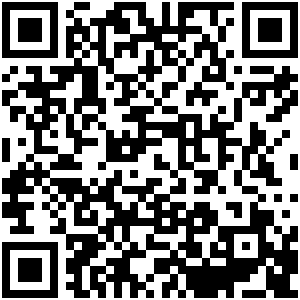 5